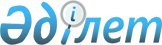 Қазақстан Республикасы Үкіметінің кейбiр шешiмдерiне өзгерiстер мен толықтырулар енгiзу туралыҚазақстан Республикасы Үкіметінің 2014 жылғы 29 желтоқсандағы № 1397 қаулысы.
      РҚАО-ның ескертпесі!

      Осы қаулы 2015 жылғы 1 қаңтардан бастап қолданысқа енгізіледі.
      "Қазақстан Республикасының мемлекеттік басқару деңгейлері арасында өкілеттіктердің аражігін ажырату жөніндегі шаралар туралы" Қазақстан Республикасы Президентінің 2014 жылғы 25 тамыздағы № 898 Жарлығына сәйкес Қазақстан Республикасының Үкіметі ҚАУЛЫ ЕТЕДI:
      1. Қоса беріліп отырған Қазақстан Республикасы Үкіметінің кейбір шешімдеріне енгізілетін өзгерістер мен толықтырулар бекітілсін.
      2. Осы қаулы 2015 жылғы 1 қаңтардан бастап қолданысқа енгізіледі. Қазақстан Республикасы Үкіметінің кейбір шешімдеріне енгізілетін өзгерістер мен толықтырулар
      1. "Жергілікті атқарушы органдардың штат санының лимиттерін бекітудің кейбір мәселелері туралы" Қазақстан Республикасы Үкіметінің 2004 жылғы 15 желтоқсандағы № 1324 қаулысында (Қазақстан Республикасының ПҮАЖ-ы, 2004 ж., № 49, 627-құжат):
      көрсетілген қаулымен бекітілген жергілікті атқарушы органдардың штат санының лимиттері және облыстардың, Алматы және Астана қалаларының, аудандардың(облыстық маңызы бар қалалардың) әкімдері орынбасарларының шекті санында:
      "Барлығы, штат саны* (бірлік)" деген 2-бағанда:
      "Ақмола" деген жолдағы "3242" деген сандар "3390" деген сандармен ауыстырылсын;
      "Ақтөбе" деген жолдағы "2468" деген сандар "2554" деген сандармен ауыстырылсын;
      "Алматы" деген жолдағы "3976" деген сандар "4144" деген сандармен ауыстырылсын;
      "Атырау" деген жолдағы "1569" деген сандар "1654" деген сандармен ауыстырылсын;
      "Шығыс Қазақстан" деген жолдағы "3997" деген сандар "4191" деген сандармен ауыстырылсын;
      "Жамбыл" деген жолдағы "2651" деген сандар "2745" деген сандармен ауыстырылсын;
      "Батыс Қазақстан" деген жолдағы "2280" деген сандар "2406" деген сандармен ауыстырылсын;
      "Қарағанды" деген жолдағы "3467 деген сандар" "3634" деген сандармен ауыстырылсын;
      "Қостанай" деген жолдағы "3488" деген сандар "3642" деген сандармен ауыстырылсын;
      "Қызылорда" деген жолдағы "1893" деген сандар "1994" деген сандармен ауыстырылсын;
      "Маңғыстау" деген жолдағы "1225" деген сандар "1284" деген сандармен ауыстырылсын;
      "Павлодар" деген жолдағы "2806" деген сандар "2926" деген сандармен ауыстырылсын;
      "Солтүстік Қазақстан" деген жолдағы "2667" деген сандар "2791" деген сандармен ауыстырылсын;
      "Оңтүстік Қазақстан" деген жолдағы "4404" деген сандар "4570" деген сандармен ауыстырылсын;
      "Алматы қаласы" деген жолдағы "1361" деген сандар "1485" деген сандармен ауыстырылсын;
      "Астана қаласы" деген жолдағы "817" деген сандар "892" деген сандармен ауыстырылсын;
      "Жиыны:" деген жолдағы "42311" деген сандар "44302" деген сандармен ауыстырылсын.
      2. "Министрліктер мен өзге де орталық атқарушы органдардың олардың аумақтық органдарындағы және оларға ведомстволық бағыныстағы мемлекеттік мекемелердегі адам санын ескере отырып, штат санының лимиттерін бекіту туралы" Қазақстан Республикасы Үкіметінің 2008 жылғы 15 сәуірдегі № 339 қаулысында:
      көрсетілген қаулымен бекітілген министрліктер мен өзге де орталық атқарушы органдардың олардың аумақтық органдарындағы және оларға ведомстволық бағыныстағы мемлекеттік мекемелердегі адам санын ескере отырып, штат санының лимиттерінде:
      3-бағанда:
      "Қазақстан Республикасы Ұлттық экономика министрлігі, оған ведомстволық бағыныстағы мемлекеттік мекемелерді ескере отырып, оның ішінде:" деген реттік нөмірі 4-жолдағы "11243" деген сандар "10728" деген сандармен ауыстырылсын;
      "Қазақстан Республикасы Ауыл шаруашылығы министрлігі, оның аумақтық органдарын және оған ведомстволық бағыныстағы мемлекеттік мекемелерді ескере отырып, оның ішінде:" деген реттік нөмірі 8-жолдағы "10724" деген сандар "9517" деген сандармен ауыстырылсын;
      "Қазақстан Республикасы Әділет министрлігі, оның аумақтық органдарын және оған ведомстволық бағыныстағы мемлекеттік мекемелерді ескере отырып, оның ішінде:" деген реттік нөмірі 11-жолдағы "4220" деген сандар "3951" деген сандармен ауыстырылсын.
      3. "Қазақстан Республикасының жергілікті мемлекеттік басқару базалық құрылымын бекіту туралы және Қазақстан Республикасы Үкіметінің кейбір шешімдерінің күші жойылды деп тану туралы" Қазақстан Республикасы Үкіметінің 2013 жылғы 18 маусымдағы № 608 қаулысында (Қазақстан Республикасының ПҮАЖ-ы, 2013 ж., № 38, 553-құжат):
      көрсетілген қаулымен бекітілген Қазақстан Республикасының жергілікті мемлекеттік басқару базалық құрылымында:
      "Облыстың, республикалық маңызы бар қаланың, астананың әкімдігі" деген бөлім мынадай мазмұндағы 23 және 24-тармақтармен толықтырылсын:
      "23. Мемлекеттік сәулет-құрылыс бақылауы басқармасы
      24. Жердiң пайдаланылуы мен қорғалуын бақылау басқармасы".
					© 2012. Қазақстан Республикасы Әділет министрлігінің «Қазақстан Республикасының Заңнама және құқықтық ақпарат институты» ШЖҚ РМК
				
Қазақстан Республикасының
Премьер-Министрі
К.МәсімовҚазақстан Республикасы
Үкіметінің
2014 жылғы 29 желтоқсандағы
№ 1397 қаулысымен
бекітілген